EINREICHFORMULARUmweltpreis 2014 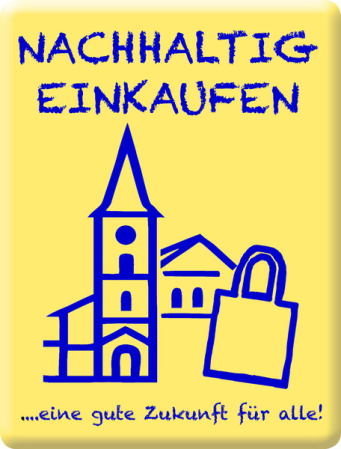 NACHHALTIG EINKAUFEN. Eine gute Zukunft für alleBitte beachten Sie bei Ihrer Einreichung folgende Fragen:1. Kontaktdaten1.1. Angaben zur Pfarre/zum Pfarrverband:1.2. Ansprechperson: Name, Adresse, Telefonnummer, Emailadresse2. Bereich, in dem die Beschaffung umgestellt wurde:Ernährung und FesteReinigungBlumen und KerzenEnergie                                                                             BüroGeschenke2.1. Kurzbeschreibung: wie war es bislang/vorher? 3. Neuerungen/Änderungen im Einkauf:3.1. Änderung bei den Bezugsquellen3.2. Beachtung von ökologischen Kriterien3.3. Beachtung von sozialen Kriterien3.4. Änderung in der Nutzung/im Verbrauch (dauerhaft, einmalig..)4. Kommunikation: wer wurde wie informiert (Pfarre, Medien...)Einsenden bitte an: nachhaltigkeit@graz-seckau.at oder: Mag. Hemma Opis-Pieber, Bischofplatz 4, 8010 Graz. Informationen: http://akn.graz-seckau.at/themenFotos und Medienbeiträge bitte mittels USB-Stick oder CD. 
Einkaufsbelege werden stichprobenartig überprüft. 
Danke für Ihre Bemühungen! 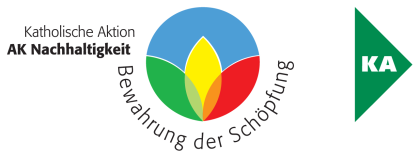 